Everyday LeadershipTED Talk, TEDxTorontoby Drew DudleyMy Takeaway/CloserLeadership is about “lollipop moments”:How many of them we create.How many of them we acknowledge.How many of them we pay forward.How many of them we say thank you for.QuestionsTalk about the small things that a leader does.What are the small things in a leader’s life that make a big difference?What are some “lollipop moments” that have had a huge difference in your life?Do you need to say thank you?What’s your takeaway?What’s your action step?Everyday LeadershipTED Talk, TEDxTorontoby Drew DudleyTakeaway_________________________________________________________________________________________________________Notes____________________________________________________________________________________________________________________________________________________________________________________________________________________________________________________________________________________________________________________________________________________________________________________________________________________________________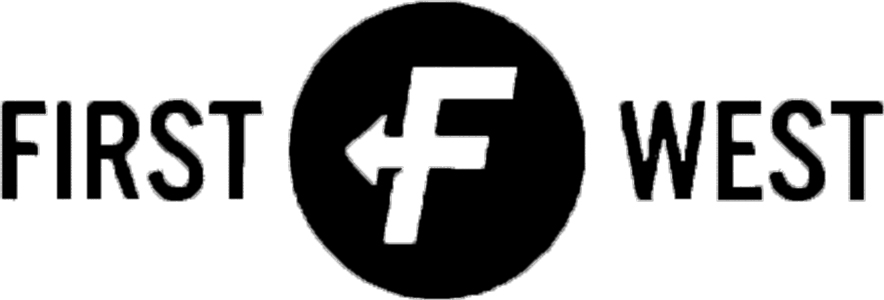 |    Development    |    December 8, 2015|    Development    |    December 8, 2015